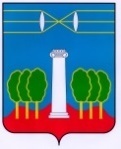   СОВЕТ ДЕПУТАТОВГОРОДСКОГО ОКРУГА КРАСНОГОРСКМОСКОВСКОЙ ОБЛАСТИР Е Ш Е Н И Еот 28.02.2018 № 392/24Об утверждении Правил этики и общих принципов служебного поведения лиц, занимающих должности, не относящиеся к должностям муниципальной службы и муниципальным должностям городского округа Красногорск Московской областиРассмотрев представленный главой городского округа Красногорск проект решения, Совет депутатов РЕШИЛ:1. Утвердить Правила этики и общих принципов служебного поведения лиц, занимающих должности, не относящиеся к должностям муниципальной службы и муниципальным должностям городского округа Красногорск Московской области (приложение).2. Признать утратившим силу решение Совета депутатов городского округа Красногорск от 27.04.2017 № 127/8 «Об утверждении Правил этики и общих принципов служебного поведения лиц, занимающих должности, не относящиеся к должностям муниципальной службы и муниципальным должностям городского округа Красногорск Московской области».3. Настоящее решение вступает в силу после его официального опубликования. 4. Опубликовать настоящее решение в газете «Красногорские вести» и разместить на официальном сайте Совета депутатов городского округа Красногорск Московской области.Разослать: в дело, Совет, главе, Оринцевой, Консультант Плюс, Регистр, прокуратуру, редакцию газеты «Красногорские вести»Приложение                к решению Совета депутатов                                                                                     от 28.02.2018  № 392/24ПРАВИЛА этики и общие принципы служебного поведения лиц, занимающих должности,не относящиеся к должностям муниципальной службы и муниципальным должностям городского округа Красногорск Московской областиI. Общие положения1.1. Настоящие Правила этики и общие принципы служебного поведения лиц, занимающих должности, не относящиеся к должностям муниципальной службы и муниципальным должностям городского округа Красногорск Московской области (далее - Правила) разработаны в соответствии с положениями Конституции Российской Федерации, Федерального закона от 25.12.2008 № 273-ФЗ «О противодействии коррупции» и иных нормативных правовых актов Российской Федерации в целях повышения доверия общества к органам местного самоуправления, исключения злоупотреблений при замещении должностей в органах местного самоуправления и избирательной комиссии,  и основаны на общепризнанных нравственных принципах и нормах российского общества и государства.1.2. Настоящие Правила распространяются на лиц, занимающих должности, не относящиеся к должностям муниципальной службы и муниципальным должностям в органах местного самоуправления городского округа Красногорск, в аппарате избирательной комиссии городского округа Красногорск  (далее - органы местного самоуправления, муниципальный орган).1.3. Правила представляют собой свод основных правил профессиональной служебной этики и общих принципов служебного поведения, которыми должны руководствоваться лица, занимающие должности, не относящиеся к должностям муниципальной службы и муниципальным должностям городского округа Красногорск (далее - работники), независимо от занимаемой ими должности.1.4. Гражданин Российской Федерации, поступающий на работу в орган местного самоуправления городского округа Красногорск, в аппарат избирательной комиссии (далее - муниципальный орган, работа), обязан ознакомиться с настоящими Правилами и соблюдать их в процессе своей служебной деятельности.1.5. Каждый работник должен принимать все необходимые меры для соблюдения Правил, а каждый гражданин Российской Федерации вправе ожидать от работника органа местного самоуправления, муниципального органа поведения в отношениях с ним в соответствии с этими Правилами.1.6. Целью Правил является установление этических норм и принципов служебного поведения работников для достойного выполнения ими своей профессиональной деятельности, а также содействие укреплению авторитета и доверия граждан к органам местного самоуправления городского округа Красногорск, муниципальному органу и обеспечение единых норм поведения работников.1.7. Правила призваны повысить эффективность выполнения работником своих должностных обязанностей.1.8. Правила служат основой для формирования должной морали в сфере муниципального управления, уважительного отношения к органам местного самоуправления, муниципальному органу  в общественном сознании, а также выступают как институт общественного сознания и нравственности работников органов местного самоуправления и муниципального органа, их самоконтроля.1.9. Знание и соблюдение работниками настоящих Правил является одним из критериев оценки качества их профессиональной деятельности и служебного поведения.II. Правила этики служебного поведениямуниципальных служащих2.1. В служебном поведении  работнику необходимо исходить из конституционных положений о том, что человек, его права и свободы являются высшей ценностью и каждый гражданин имеет право на неприкосновенность частной жизни, личную и семейную тайну, защиту своей чести, достоинства и доброго имени.2.2. В служебном поведении работник воздерживается от:а) любого вида высказываний и действий дискриминационного характера по признакам пола, возраста, расы, национальности, языка, гражданства, социального, имущественного или семейного положения, политических или религиозных предпочтений;б) грубости, проявлений пренебрежительного тона, заносчивости, предвзятых замечаний, предъявления неправомерных, незаслуженных обвинений;в) угроз, оскорбительных выражений или реплик, действий, препятствующих нормальному общению или провоцирующих противоправное поведение;г) курения в неустановленных местах.2.3. Работники органов местного самоуправления, муниципального органа  призваны способствовать своим служебным поведением установлению в коллективе деловых взаимоотношений и конструктивного сотрудничества друг с другом.2.4. Работники должны быть вежливыми, доброжелательными, корректными, внимательными и проявлять терпимость в общении с гражданами и коллегами.2.5. Внешний вид  работника при исполнении им должностных обязанностей должен способствовать уважительному отношению граждан к органам местного самоуправления, муниципальному органу, соответствовать общепринятому деловому стилю, который отличают официальность, сдержанность, традиционность, аккуратность, а также умеренность в украшениях, неприемлемость спортивного и пляжного стиля, исключение яркого макияжа. III. Общие принципы и правила служебного поведенияработников органов местного самоуправления, муниципального органа3.1. Общие принципы служебного поведения работников органов местного самоуправления, муниципального органа являются основой поведения граждан Российской Федерации в связи с их работой в муниципальном управлении.3.2. Работники, сознавая ответственность перед государством, обществом и гражданами, призваны:а) исполнять должностные обязанности добросовестно и на высоком профессиональном уровне в целях обеспечения эффективной работы органов местного самоуправления, муниципального органа;б) исходить из того, что признание, соблюдение и защита прав и свобод человека и гражданина определяют основной смысл и содержание деятельности как органов местного самоуправления, муниципального органа, так и их работников;в) осуществлять свою деятельность в пределах полномочий соответствующего органа местного самоуправления, муниципального органа;г) обеспечивать равное, беспристрастное отношение ко всем физическим и юридическим лицам и организациям, не оказывать предпочтение каким-либо общественным или религиозным объединениям, профессиональным или социальным группам, гражданам и организациям и не допускать предвзятости в отношении таких объединений, групп, организаций и граждан;д) исключать действия, связанные с влиянием каких-либо личных, имущественных (финансовых) и иных интересов, препятствующих добросовестному исполнению должностных обязанностей;е) уведомлять работодателя, органы прокуратуры или другие государственные органы обо всех случаях обращения к работнику каких-либо лиц в целях склонения к совершению коррупционных правонарушений. Уведомление о фактах обращения в целях склонения к совершению коррупционных правонарушений является должностной обязанностью работника;ж) соблюдать нормы служебной, профессиональной этики и правила делового поведения;з) проявлять корректность и внимательность в обращении с гражданами и должностными лицами, не допускать грубой лексики и жестов, дискриминационных высказываний;и) проявлять уважение к нравственным обычаям и традициям народов Российской Федерации, учитывать культурные и иные особенности различных этнических и социальных групп, а также конфессий, способствовать межнациональному и межконфессиональному согласию;к) воздерживаться от поведения, которое могло бы вызвать сомнение в объективном и добросовестном исполнении работником должностных обязанностей, а также избегать конфликтных ситуаций, способных нанести ущерб его репутации или авторитету органа местного самоуправления, муниципального органа;л) принимать предусмотренные законодательством Российской Федерации меры по недопущению возникновения конфликта интересов и урегулированию возникших случаев конфликта интересов.При назначении на должность и исполнении должностных обязанностей работник обязан заявить о наличии или возможности наличия у него личной заинтересованности, которая влияет или может повлиять на надлежащее исполнение им должностных обязанностей;м) не использовать служебное положение для оказания влияния на деятельность государственных органов, органов местного самоуправления, муниципального органа, организаций, должностных лиц, государственных (муниципальных) служащих и граждан при решении вопросов личного характера;н) воздерживаться от публичных высказываний, суждений и оценок в отношении деятельности государственных органов, их руководителей, органов местного самоуправления, муниципального органа, их руководителей, если это не входит в должностные обязанности работника;о) соблюдать установленные в соответствующем органе местного самоуправления, муниципальном органе правила публичных выступлений и предоставления служебной информации;п) уважительно относиться к деятельности представителей средств массовой информации по информированию общества о работе соответствующего органа местного самоуправления, муниципального органа, а также оказывать содействие в получении достоверной информации в установленном порядке;р) воздерживаться в публичных выступлениях, в том числе в средствах массовой информации, от обозначения стоимости в иностранной валюте (условных денежных единицах) на территории Российской Федерации товаров, работ, услуг и иных объектов гражданских прав, сумм сделок между резидентами Российской Федерации, показателей бюджетов всех уровней бюджетной системы Российской Федерации, размеров государственных и муниципальных заимствований, долга, за исключением случаев, когда это необходимо для точной передачи сведений либо предусмотрено законодательством Российской Федерации, международными договорами Российской Федерации, обычаями делового оборота;с) постоянно стремиться к обеспечению как можно более эффективного распоряжения ресурсами, находящимися в сфере их ответственности;т) не допускать конфликтных ситуаций, способных нанести ущерб его репутации или авторитету органа местного самоуправления, муниципального органа.3.3. Работники обязаны соблюдать Конституцию Российской Федерации, федеральные конституционные и федеральные законы, иные нормативные правовые акты Российской Федерации, а также законы и иные нормативные правовые акты Московской области, нормативные правовые акты городского округа Красногорск.Работник обязан соблюдать при исполнении должностных обязанностей права, свободы и законные интересы человека и гражданина независимо от расы, национальности, языка, отношения к религии и других обстоятельств, а также права и законные интересы организаций.3.4. Работники в своей деятельности не должны допускать нарушения законов и иных нормативных правовых актов исходя из политической, экономической целесообразности либо по иным мотивам.3.5.  Работники обязаны противодействовать проявлениям коррупции и предпринимать меры по ее профилактике в порядке, установленном законодательством Российской Федерации.3.6. Работнику запрещается получать в связи с исполнением им должностных обязанностей вознаграждения от физических и юридических лиц (подарки, денежное вознаграждение, ссуды, услуги, оплату развлечений, отдыха, транспортных расходов и иные вознаграждения).Подарки, полученные  работником в связи с протокольными мероприятиями, со служебными командировками и с другими официальными мероприятиями, признаются муниципальной собственностью и передаются работником по акту в орган местного самоуправления, муниципальный орган,  в котором он занимает должность, за исключением случаев, установленных законодательством Российской Федерации и нормативными правовыми актами городского округа Красногорск.Передача подарков, полученных работником в связи с протокольными мероприятиями, со служебными командировками и с другими официальными мероприятиями, осуществляется в соответствии с нормативным правовым актом городского округа Красногорск.3.7. Работник может обрабатывать и передавать служебную информацию при соблюдении действующих в органе местного самоуправления, муниципальном органе,  норм и требований, принятых в соответствии с законодательством Российской Федерации.3.8. Работник обязан принимать соответствующие меры по обеспечению безопасности и конфиденциальности информации, за несанкционированное разглашение которой он несет ответственность или (и) которая стала известна ему в связи с исполнением им должностных обязанностей.3.9. Работник, наделенный организационно-распорядительными полномочиями по отношению к другим работникам, должен быть для них образцом профессионализма, безупречной репутации, способствовать формированию в органе местного самоуправления, его структурном подразделении, в муниципальном органе благоприятного для эффективной работы морально-психологического климата.3.10. Работник, являющийся руководителем, обязан:а) принимать меры по предотвращению и урегулированию конфликта интересов;б) принимать меры по предупреждению коррупции.3.11. Работник, наделенный организационно-распорядительными полномочиями по отношению к другим работникам, должен принимать меры к тому, чтобы подчиненные ему работники не допускали коррупционно опасного поведения, своим личным поведением подавать пример честности, беспристрастности и справедливости.IV. Ответственность за нарушение положенийнастоящих Правил4.1. Работник, наделенный организационно-распорядительными полномочиями по отношению к другим работникам, несет ответственность в соответствии с законодательством Российской Федерации за действия или бездействие подчиненных ему сотрудников, нарушающих правила этики и принципы служебного поведения, если он не принял меры по недопущению таких действий или в случае бездействия.4.2. Нарушение  работником настоящих Правил в случаях, предусмотренных федеральными законами, влечет применение к работнику мер юридической ответственности.4.3. Соблюдение  работником настоящих Правил учитывается при формировании кадрового резерва для выдвижения на вышестоящие должности, а также при наложении дисциплинарных взысканий.Глава               городского округа Красногорск                       				   	Р.Ф. Хабиров«___» ___________ 2018 г.Глава               городского округа Красногорск              ПредседательСовета депутатовР.Ф. Хабиров ___________________С.В.Трифонов ___________________